ХАНТЫ-МАНСИЙСКИЙ АВТОНОМНЫЙ ОКРУГ - ЮГРАТЮМЕНСКАЯ ОБЛАСТЬ	ХАНТЫ-МАНСИЙСКИЙ РАЙОН	СЕЛЬСКОЕ ПОСЕЛЕНИЕ ЛУГОВСКОЙСОВЕТ ДЕПУТАТОВРЕШЕНИЕ06.04.2022	             № 307п. ЛуговскойВ целях создания условий для развития территории сельского поселения, эффективного землепользования и застройки, обеспечения прав и законных интересов физических и юридических лиц, в соответствии со статьей 46 Градостроительного кодекса Российской Федерации, Федеральным законом от 06.10.2003 № 131-ФЗ «Об общих принципах организации местного самоуправления в Российской Федерации», Уставом сельского поселения Луговской,Совет депутатов сельского поселения ЛуговскойРЕШИЛ:	1. Внести в приложение к решению Совета депутатов сельского поселения Луговской от 17.09.2020 №199 «Об утверждении проекта планировки и проекта межевания территории деревни Ягурьях сельского поселения Луговской» (с изменениями от 12.04.2021 № 235, от 23.04.2021 № 240, от 02.12.2021 №275) следующие изменения:1.1. Раздел III: 1.1.1. таблицу «Сведения об изменяемых земельных участках» пункта 3.1. дополнить строками следующего содержания:«»;1.1.2. таблицу 1 «Ведомость образуемых участков» пункта 3.2 дополнить строкой следующего содержания:«»1.1.3. таблицу 2 «Ведомость координат поворотных точек образуемых участков» пункта 3.3:а) дополнить строками следующего содержания:«».	в) Чертеж межевания территории изложить в редакции, согласно приложению к настоящему решению. 	2. Опубликовать настоящее решение в официальном информационном бюллетене «Луговской вестник» и разместить на официальном сайте администрации сельского поселения Луговской www.lgv-adm.ru в разделе «Документы» подразделе «Решения Совета».3. Настоящее решение вступает в силу после его официального опубликования (обнародования).06 апреля 2022 годаПриложениек решению Совета депутатов сельского поселения Луговскойот 06.04.2022 года № 307Чертеж межевания территории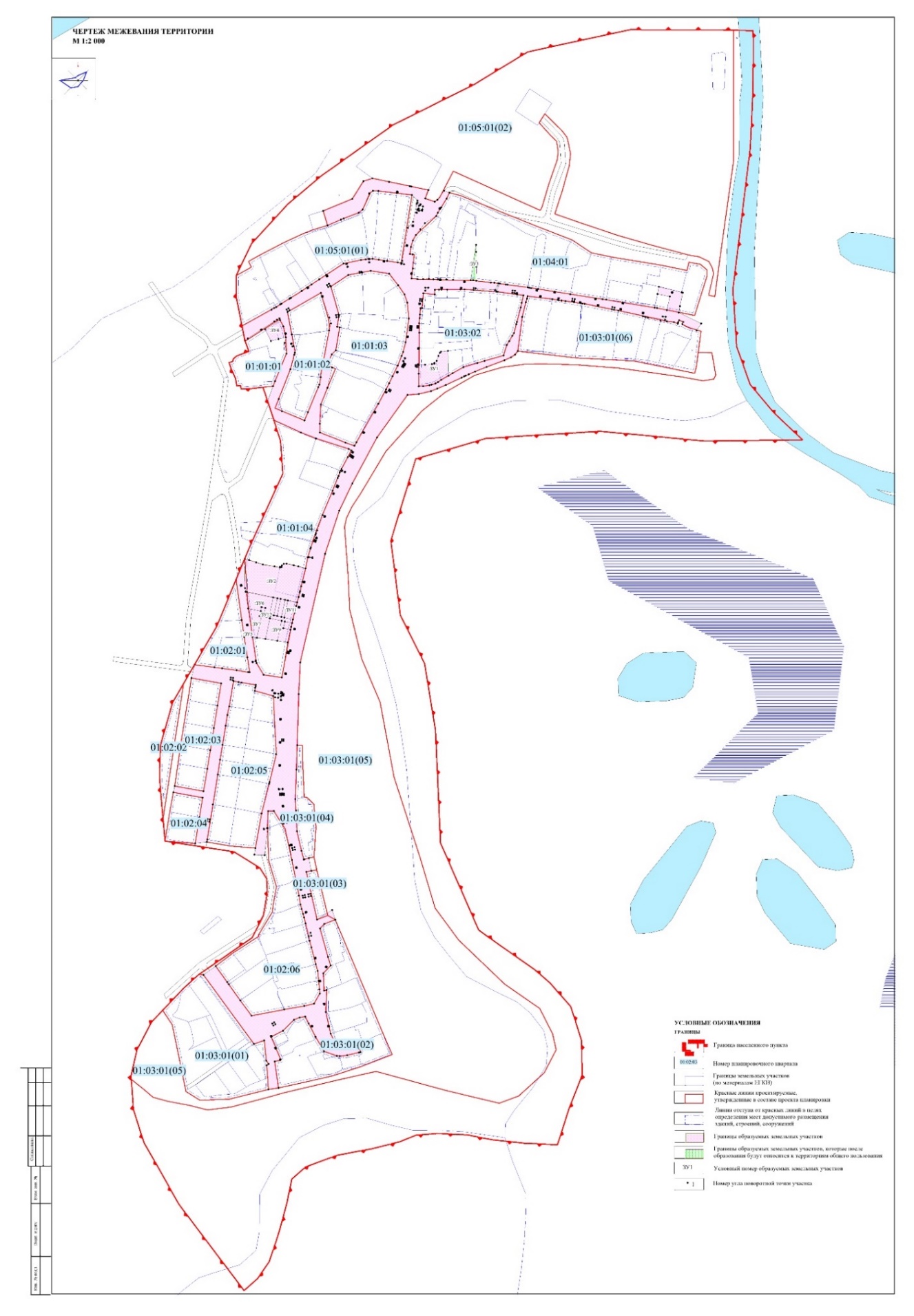 О внесении изменений и дополнений в решение Совета депутатов сельского поселения Луговской от 17.09.2020 №199 «Об утверждении проекта планировки и проекта межевания территории деревни Ягурьях сельского поселения Луговской» (с изменениями на 02.12.2021 года)86:02:0901001:54АО Ханты-Мансийский Автономный округ - Югра, р-н Ханты-Мансийский, д. Ягурьях, пер. Береговой, 1474Стационарное медицинское обслуживаниеСобственность публично-правовых образований  86:02:0901001:55Ханты-Мансийский автономный округ - Югра, Ханты-Мансийский район, д. Ягурьях, пер. Береговой, 1721для обслуживания фельдшерско-акушерского пункта-:ЗУ 11196ЗдравоохранениеОбъединение земельных участков 86:02:0901001:54, 86:02:0901001:55:ЗУ1:ЗУ1:ЗУ1:ЗУ1:ЗУ11983664.502586817.958.112983665.022586826.069.103983665.872586835.113.174983666.452586838.250,885983667.292586838.104,306983670.202586841.236.847983676.662586843.534.698983680.892586845.542.169983682.312586847.129.310983683.472586856.3232.911983650.522586857.0211.112983644.912586847.365.213983642.102586842.923.814983640.332586839.635.315983638.562586834.652.816983637.812586831.908.717983636.682586823.335.4918983636.542586817.8416.7519983653.282586817.5211.2Председатель Совета депутатовсельского поселения Луговской  _______________ И.А.Воронцов И.о.главысельского поселения Луговской_____________ М.Р.Плесовских 